Annual General MeetingVenue: Old Brentwoods Cricket ClubSunday 26th November 2023 at 10amAGENDAAttendance and to receive any apologies for absence:Approval of minutes of previous AGM:Chairman’s Report:								TCTreasurer’s Report :								CHSecretary’s Report:								CGReports: Fixtures Secretary:Play Cricket:Disciplinary Report:Umpires Report:Cricket Balls and Sponsors:Consideration and voting on proposals for AGM resolutions (see below agenda):Election of Officers for the League: Chairman - T Clarke ( Harold Wood) - Meetings attended in 2023 8Secretary - P Frame (Hutton) - 7Treasurer - C Hunt (Southend-on-Sea & EMT) - 7Premier League Rep - A Akram (Wanstead & Snaresbrook) - 6Competitions - D Evans (Hutton) - 6ECiC - G Jelley - 6Umpires Rep - G Marshall  - 7Sponsorship - A Pearson (Woodford Wells) - 8Play Cricket/ Website - P Frame (Hutton) - 7 and N Ishaq (Redbridge) n/aDisciplinary Officer - T Sanderson (Epping) - 6ECiC - G Pryke - 6Women’s League Rep -  0League Dinner - A Karim (Neo) - 7Fixtures - S Pathak - 6Election of auditors (Edmund Carr Chartered Accountants)Cups and Competitions:							DE2024 League Cup Draw2024 T20 Competition DrawAny Other Business:								ALLProposals for HFEL AGM 2023Proposal 1Current Constitution 8.1 iiThe Executive Committee may by 31st October  in any year, to be effective in the following season, admit into the bottom 1st Xl Division the 1st Xls of an even number of clubs applying to become Associate Members of the League who have been previously approved by Essex Cricket in the Community, and who meet the criteria laid down by the Executive Committee. The 2nd Xl and any lower XIs of any clubs so admitted into Associate Membership shall not become a part of the League. Clubs wishing to be considered for admission as Associate Members must apply by 15th October of the year prior to the year in which they wish to be admitted. On election, associate members must continue to enter their lower XIs in their existing league structures or other Saturday leagues. Associate members must continue to meet the league entry criteria as laid down by the Executive Committee.Proposed new wordingThe Executive Committee may by 31st October in any year, to be effective in the following season, admit into the bottom 1st Xl Division the 1st Xls of an even number of clubs applying to become Associate Members of the League who have been previously approved by Essex Cricket in the Community, and who meet the criteria laid down by the Executive Committee. The 2nd Xl of any clubs so admitted as Associate Membership shall not become a part of the League. Each year the Executive Committee may invite Associate Member clubs to apply to have a maximum of two XIs enter the 3rd and 4th XI structure (Divisions 10 and below). Any invitation to Associate Member club lower XIs will be visited each season prior to the AGM. Clubs wishing to be considered for admission as Associate Members must apply by 15th October of the year prior to the year in which they wish to be admitted. On election, associate members must continue to enter at least their 2nd XI in their existing league structures or other Saturday leagues. Associate members must continue to meet the league entry criteria as laid down by the Executive Committee.Proposal 2Election of new Full Member Club to fill the vacancy. Nominated club is Newham CC.Proposal 3 - clean up 7.3 of constitution 7.3 The League shall comprise the following:The First XI League consisting of four Divisions known as the Premier Division, First Division, Second Division and Third Division of the First XI League. Promotion and relegation shall apply as referred to in Organisation and Playing Conditions Generic Rules. If, as a result of the admission of multiple Associate Members into 1st Xl Division 3 pursuant to Rule 8.1 the Executive Committee may choose to create a 4th Division at a suitable time.The Second XI League consisting of four Divisions known as the Premier Division, First Division, Second Division and Third Division of the Second XI League. Promotion and relegation shall apply as referred to in Organisation and Playing Conditions Generic Rules.The remaining Divisions will be numbered from Division 9 onwards. Divisions 13 and below will be organised on a regional basis as from time to time arranged by the Executive Committee. Promotion and relegation shall apply as referred to in Organisation and Playing Conditions Generic Rules.7.3 The League shall comprise the following:The First XI League consisting of five Divisions known as the Premier Division, First Division, Second Division, Third Division and fourth Divistion  of the First XI League. Promotion and relegation shall apply as referred to in Organisation and Playing Conditions Generic Rules. If, as a result of the admission of multiple Associate Members into 1st Xl Division 4 pursuant to Rule 8.1 the Executive Committee may choose to create a 5th th Division at a suitable time.The Second XI League consisting of four Divisions known as the Premier Division, First Division, Second Division and Third Division of the Second XI League. Promotion and relegation shall apply as referred to in Organisation and Playing Conditions Generic Rules.The remaining Divisions will be numbered from Division 10 onwards. Divisions 14  and below will be organised on a regional basis as from time to time arranged by the Executive Committee. Promotion and relegation shall apply as referred to in Organisation and Playing Conditions Generic Rules.Proposal 4: Change generic rule 14 to clarify when players can join clubs before and play in the 1st XI divisions.Change Generic Rule 14.b from:No player who has played in any match for one club in the Essex League in week 10 of the 1st XI Premier Division league season or beyond shall play for any other club in the Essex League in that same season.To   No player who has played in any match for one club in the Essex League before week 10 of the 1st XI Premier Division league season or beyond shall play for any other club in the Essex League in that same season. Proposal 5Addition to Constitution Rule 44.4 As per ECB requirements the league will adopt “A Code for Sports Governance – Tier 1 Sport England”(Details of “A Code for Sports Governance – Tier 1 Sport England” are:)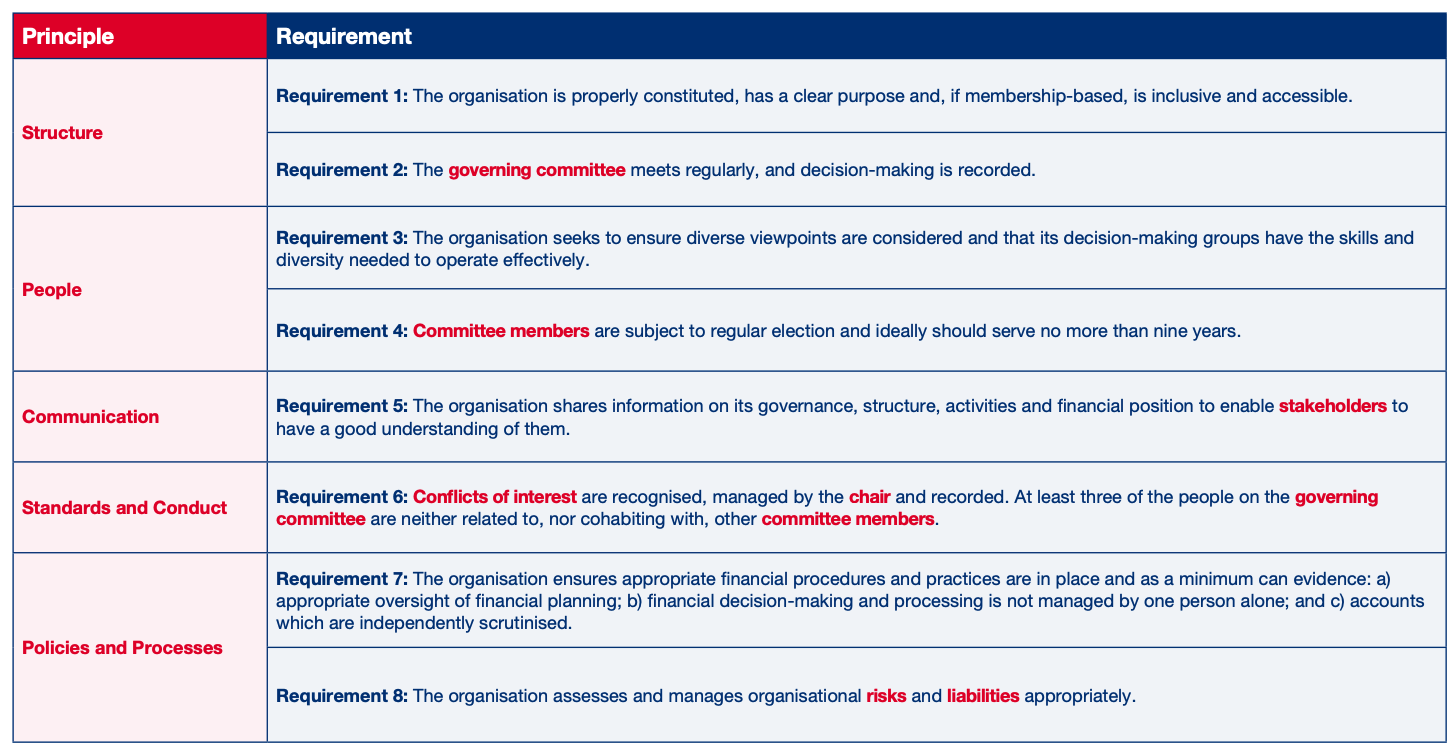 